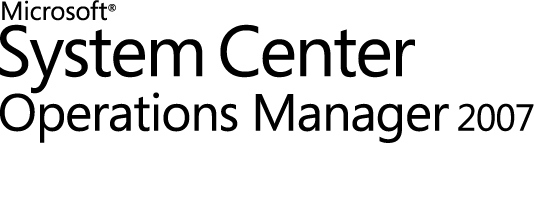 Guia do Pacote de Gerenciamento do Active Directory Rights Management Services para Operations Manager 2007 Microsoft CorporationPublicado em: Julho de 2011Envie sugestões e comentários sobre este documento para mpgfeed@microsoft.com. Inclua o nome do guia do pacote de gerenciamento em seus comentários.Direitos AutoraisAs informações contidas neste documento, incluindo a URL e outras referências a sites, estão sujeitas a alterações sem prévio aviso. Salvo indicações em contrário, as empresas, as organizações, os produtos, os nomes de domínio, os endereços de email, os logotipos, as pessoas, os locais e os acontecimentos aqui representados em exemplos são fictícios. De nenhuma forma pretendem representar qualquer empresa, organização, produto, nome de domínio, endereço de email, logotipo, pessoa, local ou acontecimento real. O cumprimento de todas as leis de direitos autorais aplicáveis é de responsabilidade do usuário. Sem limitar os direitos autorais, nenhuma parte deste documento pode ser reproduzida, armazenada ou inserida em um sistema de recuperação, ou transmitida de qualquer forma ou por qualquer meio (eletrônico, mecânico, fotocópia, gravação ou qualquer outro) ou para qualquer finalidade sem a permissão expressa, por escrito, da Microsoft Corporation.A Microsoft pode ter patentes, pedidos de patentes, marcas comerciais, direitos autorais ou outros direitos de propriedade intelectual abrangendo o assunto deste documento. Com exceção do expressamente exposto em algum contrato de licença por escrito da Microsoft, o fornecimento deste documento não concede nenhuma licença sobre essas patentes, essas marcas comerciais, esses direitos autorais ou outra propriedade intelectual.© 2011 Microsoft Corporation. Todos os direitos reservados.Microsoft e MS-DOS, Windows, Windows Server e Active Directory são marcas registradas do grupo de empresas Microsoft. Todas as outras marcas comerciais pertencem a seus respectivos proprietários.Histórico de RevisãoConteúdoIntrodução ao Pacote de Gerenciamento AD RMS para o Operations Manager 2007	4Introdução	5Considerações sobre segurança	7Entendendo as operações do Pacote de Gerenciamento	8Apêndice A: Monitores e regras para pacotes de gerenciamento	11Apêndice B: Como exibir detalhes do pacote de gerenciamento	25Introdução ao Pacote de Gerenciamento AD RMS para o Operations Manager 2007O Pacote de Gerenciamento AD RMS fornece monitoramento reativo e pró-ativo de seu ambiente AD RMS.Observação 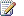 Neste guia, o termo “AD RMS” é válido tanto para o AD RMS 2008 (que é fornecido com o Windows Server 2008 e Windows Server 2008 SP1) como para o AD RMS 2008 R2 (que é fornecido com o Windows Server 2008 R2).Este pacote de gerenciamento fornece um aviso antecipado para os administradores sobre problemas que poderiam afetar os serviços de forma que os administradores possam investigar e tomar ações corretivas, se necessário. O pacote de gerenciamento ajuda a simplificar o ambiente administrativo, oferecendo um único console para o administrador realizar várias tarefas úteis de gerenciamento. Para ajudar a solucionar os problemas comuns, o pacote de gerenciamento inclui o conhecimento útil do produto e uma forma de ampliar esse conhecimento fornecendo para sua própria empresa ou organização o conhecimento relacionado a um problema.Versão do DocumentoEste guia foi elaborado com base na versão 6.0.7597.0 do Pacote de Gerenciamento AD RMS.Adquira o último Pacote de Gerenciamento e DocumentaçãoVocê pode encontrar o Pacote de Gerenciamento AD RMS no Catálogo do System Center Operations Manager 2007 (http://go.microsoft.com/fwlink/?LinkId=82105).NovidadesEsta é a versão inicial do Pacote de Gerenciamento AD RMS.Configurações com suporteO Pacote de Gerenciamento AD RMS oferece suporte AD RMS para Windows Server 2008 e Windows Server 2008 R2 e oferece suporte para as plataformas de 32- e 64-bit (somente versão completa).Este pacote de gerenciamento é suportado em ambientes autônomos e em clusters de balanceamento de carga de rede. Este pacote de gerenciamento não é suportado em clusters de failover no Windows Server 2008 ou Windows Server 2008 R2.IntroduçãoEsta seção descreve as medidas que devem ser tomadas antes da importação do pacote de gerenciamento, as etapas a serem seguidas após a importação do pacote de gerenciamento e as informações sobre personalizações.Antes de importar o pacote de gerenciamentoAntes de importar o Pacote de Gerenciamento AD RMS, observe a limitação a seguir sobre o pacote de gerenciamento:	Não há suporte para o monitoramento sem agente. Você deve implantar um agente em cada servidor AD RMS a ser gerenciado.Antes de importar o Pacote de Gerenciamento AD RMS, execute as seguintes ações:	Verifique se o Operations Manager 2007 Service Pack 1 (SP1) ou Operations Manager 2007 R2 está instalado.	Verifique se o Operations Manager 2007 Service Pack 1 (SP1) ou Operations Manager 2007 R2 está instalado. Verifique se todos os hotfixes que habilitam o Operations Manager 2007 a ser executado no Windows Server 2008 foram instalados. Se você estiver usando o Windows Server 2008 R2, não é necessário instalar estes hotfixes. Para obter mais informações e para baixar os hotfixes, consulte o artigo Dar suporte para execução do System Center Operations Manager 2007 Service Pack 1 e System Center Essentials 2007 Service Pack 1 em um computador baseado no Windows Server 2008 (http://go.microsoft.com/fwlink/?LinkId=136509).	Instale o Pacote de Gerenciamento do Sistema Operacional Base do Windows 2008.Arquivos deste pacote de gerenciamentoPara monitorar o AD RMS no Windows Server 2008 e Windows Server 2008 R2, você deve baixar o Pacote de Gerenciamento AD RMS do Catálogo de Pacotes de Gerenciamento (http://go.microsoft.com/fwlink/?LinkId=82105).O pacote de download inclui os seguintes arquivos:	Microsoft.ADRMS.Library.mp	Microsoft.ADRMS.2008.Discovery.mp	Microsoft.ADRMS.2008.Monitoring.mp	Microsoft.ADRMS.2008.R2.Discovery.mp	Microsoft.ADRMS.2008.R2.Monitoring.mpEstes arquivos permitem monitorar o AD RMS (no Windows Server 2008 e Windows Server 2008 R2). Pacotes de Gerenciamento Adicionais RecomendadosSe você estiver gerenciando os Servidores AD RMS, você pode importar o Pacote de Gerenciamento do SQL Server para habilitar o monitoramento geral de recursos SQL.Pode ser útil instalar o Pacote de Gerenciamento dos Serviços de Informações da Internet (IIS) para monitoramento do IIS.Se desejar monitorar todos os discos, você deve instalar o Pacote de Gerenciamento do Sistema Operacional Windows Server.Como importar o Pacote de Gerenciamento do AD RMSPara obter instruções sobre como importar um pacote de gerenciamento, consulte Como importar um Pacote de Gerenciamento no Operations Manager 2007 (http://go.microsoft.com/fwlink/?LinkID=98348).Após a importação do Pacote de Gerenciamento do AD RMS, crie um novo pacote de gerenciamento, onde serão armazenadas suas substituições e personalizações. Criar um novo pacote de gerenciamento para personalizaçõesA maioria dos pacotes de gerenciamento dos fornecedores é lacrada, o que impede alterações nas configurações originais no arquivo do pacote de gerenciamento. No entanto, você pode criar personalizações, como substituições ou novos objetos de monitoramento, e salvá-las em outro pacote de gerenciamento. Por padrão, o Operations Manager 2007 salva todas as personalizações feitas no pacote de gerenciamento padrão. Como prática recomendada, crie um pacote de gerenciamento independente para cada pacote de gerenciamento lacrado que desejar personalizar.A criação de um novo pacote de gerenciamento para armazenar substituições proporciona as seguintes vantagens:	Isso simplifica o processo de exportação de personalizações que foram criadas em seu teste e em ambientes de pré-produção para o seu ambiente de produção. Por exemplo, em vez de exportar um pacote de gerenciamento padrão que contém personalizações de vários pacotes de gerenciamento, você pode exportar apenas aquele que contém personalizações de um único pacote.	Pode-se excluir o pacote de gerenciamento original sem a necessidade de excluir o pacote de gerenciamento padrão primeiro. Um pacote de gerenciamento que contém personalizações depende do pacote de gerenciamento original. Essa dependência exige a exclusão do pacote de gerenciamento com personalizações antes da exclusão do pacote de gerenciamento original. Se todas as personalizações forem salvas no pacote de gerenciamento padrão, primeiro exclua-o para, depois, excluir um pacote de gerenciamento original.	É mais fácil controlar e atualizar personalizações em pacotes de gerenciamento individuais.Para obter mais informações sobre pacotes de gerenciamento lacrados e não lacrados, consulte Formatos de pacotes de gerenciamento (http://go.microsoft.com/fwlink/?LinkId=108355). Para obter mais informações sobre personalizações de pacotes de gerenciamento e sobre o pacote de gerenciamento padrão, consulte Sobre pacotes de gerenciamento no Operations Manager 2007 (http://go.microsoft.com/fwlink/?LinkId=108356).Configuração opcionalInformações sobre as regras de coleta de desempenho que são desabilitadas por padrão neste pacote de gerenciamento são fornecidas no Apêndice A. Visto que a ação de coleta de dados de desempenho tem um próprio custo de desempenho, habilite somente as regras de coleta de desempenho de que você necessite.Considerações sobre segurançaTalvez seja necessário personalizar o seu pacote de gerenciamento. Certas contas não podem ser executadas em ambientes de baixo privilégio ou devem ter permissões mínimas. Se você operar em um ambiente de computadores de baixo privilégio, pode ser necessário elevar o nível de permissões atribuído às contas que você usa para executar as regras de pacote de gerenciamento, monitores, descobertas, recuperações e tarefas de diagnóstico. Essas contas devem ter permissões mínimas para que os componentes do pacote de gerenciamento sejam executados corretamente.Ambientes de baixo privilégioO Pacote de Gerenciamento AD RMS requer privilégios de administrador local para descobrir, monitorar e executar tarefas.Grupos de computadoresVocê pode delegar autoridade a um nível preciso com funções de usuário. Para obter mais informações sobre as funções do usuário, consulte o tópico Sobre as funções de usuários no Operations Manager 2007 na Ajuda do Operations Manager 2007 (http://go.microsoft.com/fwlink/?LinkId=108357).Entendendo as operações do Pacote de GerenciamentoO Pacote de Gerenciamento do AD RMS gerencia as partes lógicas do AD RMS em que o operador ou administrador está interessado como monitoramento e configuração. O pacote de gerenciamento monitora a integridade da função do servidor AD RMS e fornece um modo de exibição de estado da função ao administrador.Objetos que o pacote de gerenciamento descobreO Pacote de Gerenciamento do AD RMS descobre os tipos de objeto descritos na tabela a seguir. Todos os objetos são descobertos automaticamente. Utilize substituições para descobrir os objetos que não são descobertos automaticamente. Para obter informações sobre a descoberta de objetos, consulte o tópico Descobertas de objetos no Operations Manager 2007 na Ajuda do Operations Manager 2007 Help (http://go.microsoft.com/fwlink/?LinkId=108505).ClassesO diagrama a seguir mostra as classes definidas neste pacote de gerenciamento.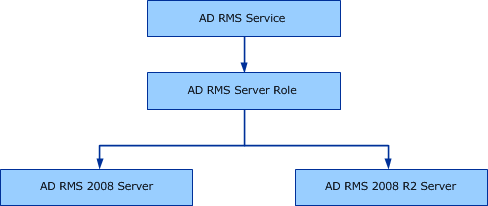 Como a integridade se acumulaO diagrama a seguir mostra como os estados de integridade dos componentes são acumulados neste pacote de gerenciamento.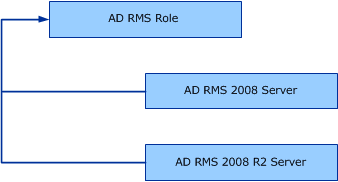 Principais cenários de monitoramentoA lista abaixo descreve os cenários comuns de monitoramento.	Monitorar log de eventos do aplicativo para entradas específicas, alguns monitores procuram por eventos repetidos antes de gerar alertas.	Monitorar se o seguinte serviço está sendo executado e está disponível: RegistroADRMS.Colocando objetos monitorados no modo de manutençãoQuando um objeto monitorado, como um computador ou um aplicativo distribuído, fica offline para manutenção, o Operations Manager 2007 detecta que nenhum sinal do agente está sendo recebido e, como resultado, pode gerar inúmeros alertas e notificações. Para evitar alertas e notificações, coloque o objeto monitorado em modo de manutenção. No modo de manutenção, os alertas, notificações, regras, monitores, respostas automáticas, alterações de estado e novos alertas são suprimidos no agente. Para instruções gerais sobre como colocar um objeto monitorado em modo de manutenção, consulte Como colocar um objeto monitorado em Modo de Manutenção no Operations Manager 2007 (http://go.microsoft.com/fwlink/?LinkId=108358).Substituindo o Intervalo Padrão de DescobertaO intervalo padrão de descoberta dos objetos no pacote de gerenciamento IIS é de quatro horas. Você pode substituir este intervalo dependendo de seu ambiente corporativo. Para isso, siga estes procedimentos:1.	No Console de Operações, clique no botão Criação.2.	Expanda Objetos do Pacote de Gerenciamento, e clique em Descobertas de Objetos.3.	No painel Descobertas de Objetos, expanda os destinos até alcançar o fluxo de trabalho de descoberta desejado.4.	No painel Ações, clique em Substituições.5.	Selecione Substituir a Descoberta de Objeto e selecione o escopo da substituição na lista de opções. (Observação: Para algumas opções pode ser necessário identificar as instâncias ou grupos para substituir.)6.	Clique na caixa de seleção Substituir do parâmetro que especifica o intervalo de tempo da Descoberta.7.	Digite o valor em segundos na coluna Configuração de Substituição. Por exemplo, para executar a Descoberta de hora em hora, você deve digitar 3600.8.	Clique em OK.Redefinindo o estado de integridade dos monitores de unidade em estado inadequadoTodos os Monitores de Eventos são configurados como redefinidos por timer com o valor padrão de 15 minutos.  O valor de redefinição por timer pode ser alterado pelo administrador SCOM.Para redefinir manualmente o estado de integridade de um dos monitores de unidade, use as seguintes etapas:1.	No Console de Operações, clique no botão Monitoramento.2.	No painel Monitoramento, expanda a pasta Serviços de Informações da Internet do Microsoft Windows.3.	Clique na exibição de alerta Alertas Ativos.4.	No painel Alertas Ativos, selecione Alerta.5.	No painel Ações, clique em Gerenciador de Integridade.6.	Na caixa de diálogo do Gerenciador de Integridade, selecione o monitor de integridade que está relatando um estado não íntegro.7.	Clique em Redefinir Integridade na barra de ferramentas.8.	Clique em Sim quando solicitado para redefinir o monitor de integridade.Habilitando regras que são desabilitadas por padrãoTodas as regras de eventos são desabilitadas por padrão. O administrador tem a opção de usar os Monitores de Eventos ou as Regras de Eventos. Cada monitor tem uma regra correspondente. Para evitar duplicação de alertas, certifique-se de que a regra/monitor correspondente está desabilitada(o).Para habilitar uma destas regras de evento ou monitores, use as seguintes etapas:1.	No Console de Operações, clique no botão Criação.2.	Expanda Objetos do Pacote de Gerenciamento e clique em Regras.3.	Selecione a regra que você deseja habilitar no painel Regras.4.	No painel Ações, clique em Habilitar.5.	Expanda Objetos do Pacote de Gerenciamento e clique em Monitores.6.	Selecione o Monitor correspondente no painel Monitores.7.	No painel Ações, clique em Desabilitar.Apêndice A: Monitores e regras para pacotes de gerenciamentoEsta seção fornece procedimentos detalhados e scripts que permitem exibir regras e outras informações sobre os pacotes de gerenciamento que você importar.Como exibir detalhes do pacote de gerenciamentoPara obter mais informações sobre um monitor e os respectivos valores de substituição, consulte o conhecimento do monitor.Para exibir informações sobre um monitor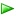 Monitores de unidade para um pacote de gerenciamentoVocê pode exibir os monitores de unidade para os componentes AD RMS, para os serviços Windows NT e para os eventos no log de eventos.O seguinte se aplica a todos os monitores de unidade listados nas tabelas abaixo: 	Todas estão habilitadas por padrão	Todas geram alertas por padrão (exceto se indicado em contrário). É possível alterar esse valor criando uma substituição.	Todos os Monitores de Eventos são redefinidos por timer com o valor padrão de 20 minutos.Monitores de unidade: Serviços do Windows NTMonitores de unidade: Log de EventosMonitores de Dependência para um Pacote de GerenciamentoA tabela seguinte mostra os monitores de dependência habilitados por padrão no pacote de gerenciamento AD RMS.Monitores de dependênciaRegras de Log de Evento para um Pacote de GerenciamentoAs tabelas seguintes mostram as informações sobre as regras de log de evento no pacote de gerenciamento AD RMS.Regras de log de evento habilitadas por padrãoAs regras de log de eventos na tabela abaixo são habilitadas por padrão e geram alertas por padrão.Apêndice B: Como exibir detalhes do pacote de gerenciamentoPara obter mais informações sobre um monitor e os respectivos valores de substituição, consulte o conhecimento do monitor.Para exibir informações sobre um monitorComo exibir monitores para um pacote de gerenciamentoPara exibir uma lista de saídas para substituições e monitores de um pacote de gerenciamento usando o Shell de Comando, siga este procedimento:Para exibir monitores para um pacote de gerenciamentoComo exibir substituições para um pacote de gerenciamentoPara exibir substituições para um pacote de gerenciamento, siga este procedimento:Para exibir substituições para um pacote de gerenciamento:Como exibir todas as regras do pacote de gerenciamentoSiga este procedimento para exibir uma lista de regras para os pacotes de gerenciamento importados. A lista de regras pode ser visualizada no Excel.Para exibir as regras do pacote de gerenciamentoData da VersãoAlteraçõesJulho de 2011Versão original deste guiaTipo do ObjetoDescoberto Automaticamente?Cluster AD RMSSimServiço AD RMSSimServidor AD RMS 2008SimServidor AD RMS 2008 R2Sim1.	No Console de Operações, clique no botão Criação.2.	Expanda Objetos do Pacote de Gerenciamento e clique em Monitores.3.	No painel Monitores, expanda os destinos até chegar ao nível do monitor. Como alternativa, você pode usar a caixa Pesquisar para localizar um monitor específico.4.	Clique no monitor e, no painel Monitores, clique em Exibir conhecimento.5.	Clique na guia Conhecimento do Produto.NomeDestinoServiçoGravidadeSolução AutomáticaLog do AD RMSServidor AD RMSADRMSLoggingAvisoTrueNomeDestinoLogOrigemEventoGravidadeSolução AutomáticaTodas as Conexões de Evento InativoServidor AD RMSAplicativoActive Directory Rights Management Services102ErroTrueEvento de Resposta Incorreta da WebServidor AD RMSAplicativoActive Directory Rights Management Services215ErroTrueEvento Inválido de Cadeia de CertificadosServidor AD RMSAplicativoActive Directory Rights Management Services184ErroTrueEvento de Certificado Não LocalizadoServidor AD RMSAplicativoActive Directory Rights Management Services186ErroTrueEvento de Falha na Pesquisa nos Serviços de Diretório de CertificaçãoServidor AD RMSAplicativoActive Directory Rights Management Services139ErroTrueEvento de Erro de CertificaçãoServidor AD RMSAplicativoActive Directory Rights Management Services80ErroTrueEvento de Falha de Recuperação da Política de Configuração do Banco de DadosServidor AD RMSAplicativoActive Directory Rights Management Services121ErroTrueEvento de Erro de CriptografiaServidor AD RMSAplicativoActive Directory Rights Management Services182ErroTrueEvento de Erro de Acesso ao Banco de DadosServidor AD RMSAplicativoActive Directory Rights Management Services84ErroTrueEvento de Erro de Gravação no Banco de DadosServidor AD RMSAplicativoActive Directory Rights Management Services83ErroTrueEvento de Falha de Resolução dos Serviços de Diretório Entre FlorestasServidor AD RMSAplicativoActive Directory Rights Management Services147ErroTrueEvento de Falha de Operação do Banco de Dados dos Serviços de DiretórioServidor AD RMSAplicativoActive Directory Rights Management Services73ErroTrueEvento de Inicialização dos Serviços de DiretórioServidor AD RMSAplicativoActive Directory Rights Management Services100ErroTrueEvento de Erro de DnsServidor AD RMSAplicativoActive Directory Rights Management Services211ErroTrueEvento de Declaração de email não está presenteServidor AD RMSAplicativoActive Directory Rights Management Services173ErroTrueEvento de Falha de InicializaçãoServidor AD RMSAplicativoActive Directory Rights Management Services12ErroTrueEvento de Todas as Conexões Inativas do protocolo LDAPServidor AD RMSAplicativoActive Directory Rights Management Services56ErroTrueEvento de Não foi possível conectar o protocolo LDAPServidor AD RMSAplicativoActive Directory Rights Management Services132ErroTrueEvento de Falha de Gravação do Banco de Dados do Serviço de LogServidor AD RMSAplicativoActive Directory Rights Management Services70ErroTrueEvento de Serviço de Log não existeServidor AD RMSAplicativoActive Directory Rights Management Services94ErroTrueEvento de Erro Geral do Serviço de LogServidor AD RMSAplicativoActive Directory Rights Management Services69ErroTrueEvento de Falha da Fila de Mensagens do Serviço de LogServidor AD RMSAplicativoActive Directory Rights Management Services206ErroTrueEvento de Falha na Inicialização do Serviço de LogServidor AD RMSAplicativoActive Directory Rights Management Services66ErroTrueEvento de Falha de Envio da Fila de MensagemServidor AD RMSAplicativoActive Directory Rights Management Services48ErroTrueEvento de Erro de RedeServidor AD RMSAplicativoActive Directory Rights Management Services210ErroTrueEvento de Sem Resposta da WebServidor AD RMSAplicativoActive Directory Rights Management Services214ErroTrueEvento de Entrada Muito Grande da WebServidor AD RMSAplicativoActive Directory Rights Management Services219ErroTrueEvento de Incompatibilidade de Chave Particular PúblicaServidor AD RMSAplicativoActive Directory Rights Management Services126ErroTrueEvento da Informação de Autoridade de Revogação InválidaServidor AD RMSAplicativoActive Directory Rights Management Services195ErroTrueEvento de Falha de Conexão do ServidorServidor AD RMSAplicativoActive Directory Rights Management Services212ErroTrueEvento de não foi possível inicializar a topologiaServidor AD RMSAplicativoActive Directory Rights Management Services53ErroTrueEvento de Erro Inesperado de RedeServidor AD RMSAplicativoActive Directory Rights Management Services213ErroTrueEvento de Erro Inesperado de WebServidor AD RMSAplicativoActive Directory Rights Management Services221ErroTrueEvento de Declaração de Nome Principal Universal não está presenteServidor AD RMSAplicativoActive Directory Rights Management Services174ErroTrueEvento de Autenticação de WebServidor AD RMSAplicativoActive Directory Rights Management Services218ErroTrueEvento de Recurso da Web ProibidoServidor AD RMSAplicativoActive Directory Rights Management Services217ErroTrueEvento de Recurso da Web não encontradoServidor AD RMSAplicativoActive Directory Rights Management Services220ErroTrueEvento de Falha do Servidor WebServidor AD RMSAplicativoActive Directory Rights Management Services216ErroTrueEvento de Autenticação não HabilitadaServidor AD RMSAplicativoActive Directory Rights Management Services208ErroTrueEvento de Erro de ConfiguraçãoServidor AD RMSAplicativoActive Directory Rights Management Services11ErroTrueEvento de Parâmetro Inválido do Provedor de Serviços de CriptografiaServidor AD RMSAplicativoActive Directory Rights Management Services188ErroTrueEvento de Valor de Registro InválidoServidor AD RMSAplicativoActive Directory Rights Management Services97ErroTrueEvento de Erro de Configuração da Chave ParticularServidor AD RMSAplicativoActive Directory Rights Management Services85ErroTrueNomeDestinoAlgoritmoGerar AlertaDisponibilidade do cluster de servidores depende da disponibilidade da função do servidorServiço AD RMSWorstOfFalseConfiguração do cluster de servidores depende da configuração da função do servidorServiço AD RMSWorstOfFalseDesempenho do cluster de servidores depende do desempenho da função do servidorServiço AD RMSWorstOfFalseSegurança do cluster de servidores depende da segurança da função do servidorServiço AD RMSWorstOfFalseDisponibilidade de serviços depende da disponibilidade do grupo de cluster dos servidoresServiço AD RMSWorstOfFalseConfiguração de serviços depende da configuração do grupo de cluster dos servidoresServiço AD RMSWorstOfFalseDesempenho de serviços depende do desempenho do grupo de cluster dos servidoresServiço AD RMSWorstOfFalseSegurança de serviços depende da segurança do grupo de cluster dos servidoresServiço AD RMSWorstOfFalseNomeDestinoLogOrigemEventoHabilitadoGravidadeTodas as Conexões de Evento InativoServidor AD RMSAplicativoActive Directory Rights Management Services102FalseErroEvento de Resposta Incorreta da WebServidor AD RMSAplicativoActive Directory Rights Management Services215FalseErroEvento de Cadeia de Certificados InválidaServidor AD RMSAplicativoActive Directory Rights Management Services184FalseErroEvento de Certificado Não LocalizadoServidor AD RMSAplicativoActive Directory Rights Management Services186FalseErroEvento de Falha na Pesquisa nos Serviços de Diretório de CertificaçãoServidor AD RMSAplicativoActive Directory Rights Management Services139FalseErroEvento de Erro de CertificaçãoServidor AD RMSAplicativoActive Directory Rights Management Services80FalseErroEvento de Falha de Recuperação da Política de Configuração do Banco de DadosServidor AD RMSAplicativoActive Directory Rights Management Services121FalseErroEvento de Erro de CriptografiaServidor AD RMSAplicativoActive Directory Rights Management Services182FalseErroEvento de Erro de Acesso ao Banco de DadosServidor AD RMSAplicativoActive Directory Rights Management Services84FalseErroEvento de Erro de Gravação no Banco de DadosServidor AD RMSAplicativoActive Directory Rights Management Services83FalseErroEvento de Falha de Resolução dos Serviços de Diretório Entre FlorestasServidor AD RMSAplicativoActive Directory Rights Management Services147FalseErroEvento de Falha de Operação do Banco de Dados dos Serviços de DiretórioServidor AD RMSAplicativoActive Directory Rights Management Services73FalseErroEvento de Inicialização dos Serviços de DiretórioServidor AD RMSAplicativoActive Directory Rights Management Services100FalseErroEvento de Erro de DnsServidor AD RMSAplicativoActive Directory Rights Management Services211FalseErroEvento de Declaração de email não está presenteServidor AD RMSAplicativoActive Directory Rights Management Services173FalseErroEvento de Falha de InicializaçãoServidor AD RMSAplicativoActive Directory Rights Management Services12FalseErroEvento de Todas as Conexões Inativas do protocolo LDAPServidor AD RMSAplicativoActive Directory Rights Management Services56FalseErroEvento de Não foi possível conectar o protocolo LDAPServidor AD RMSAplicativoActive Directory Rights Management Services132FalseErroEvento de Falha de Gravação do Banco de Dados do Serviço de LogServidor AD RMSAplicativoActive Directory Rights Management Services70FalseErroEvento de Serviço de Log não existeServidor AD RMSAplicativoActive Directory Rights Management Services94FalseErroEvento de Erro Geral do Serviço de LogServidor AD RMSAplicativoActive Directory Rights Management Services69FalseErroEvento de Falha da Fila de Mensagens do Serviço de LogServidor AD RMSAplicativoActive Directory Rights Management Services206FalseErroEvento de Falha na Inicialização do Serviço de LogServidor AD RMSAplicativoActive Directory Rights Management Services66FalseErroEvento de Falha de Envio da Fila de MensagemServidor AD RMSAplicativoActive Directory Rights Management Services48FalseErroEvento de Erro de RedeServidor AD RMSAplicativoActive Directory Rights Management Services210FalseErroEvento de Sem Resposta da WebServidor AD RMSAplicativoActive Directory Rights Management Services214FalseErroEvento de Entrada Muito Grande da WebServidor AD RMSAplicativoActive Directory Rights Management Services219FalseErroEvento de Incompatibilidade de Chave Particular PúblicaServidor AD RMSAplicativoActive Directory Rights Management Services126FalseErroEvento da Informação de Autoridade de Revogação InválidaServidor AD RMSAplicativoActive Directory Rights Management Services195FalseErroEvento de Falha de Conexão do ServidorServidor AD RMSAplicativoActive Directory Rights Management Services212FalseErroEvento de não foi possível inicializar a topologiaServidor AD RMSAplicativoActive Directory Rights Management Services53FalseErroEvento de Erro Inesperado de RedeServidor AD RMSAplicativoActive Directory Rights Management Services213TrueErroEvento de Erro Inesperado de WebServidor AD RMSAplicativoActive Directory Rights Management Services221FalseErroEvento de Declaração de Nome Principal Universal não está presenteServidor AD RMSAplicativoActive Directory Rights Management Services174FalseErroEvento de Autenticação de WebServidor AD RMSAplicativoActive Directory Rights Management Services218FalseErroEvento de Recurso da Web ProibidoServidor AD RMSAplicativoActive Directory Rights Management Services217FalseErroEvento de Recurso da Web não encontradoServidor AD RMSAplicativoActive Directory Rights Management Services220FalseErroEvento de Falha do Servidor WebServidor AD RMSAplicativoActive Directory Rights Management Services216FalseErroEvento de Autenticação não HabilitadaServidor AD RMSAplicativoActive Directory Rights Management Services208FalseErroEvento de Erro de ConfiguraçãoServidor AD RMSAplicativoActive Directory Rights Management Services11FalseErroEvento de Parâmetro Inválido do Provedor de Serviços de CriptografiaServidor AD RMSAplicativoActive Directory Rights Management Services188FalseErroEvento de Valor de Registro InválidoServidor AD RMSAplicativoActive Directory Rights Management Services97FalseErroEvento de Erro de Configuração da Chave ParticularServidor AD RMSAplicativoActive Directory Rights Management Services85FalseErro1.	No Console de Operações, clique no botão Criação.2.	Expanda Objetos do Pacote de Gerenciamento e clique em Monitores.3.	No painel Monitores, expanda os destinos até chegar ao nível do monitor. Você também pode usar a caixa Pesquisar para localizar um monitor específico.4.	Clique no monitor e, no painel Monitores, clique em Exibir conhecimento.5.	Clique na guia Conhecimento do Produto.1.	No Shell de Comando, digite:get-monitor -managementPack name.mp | export-csv filename2.	Um arquivo .csv é criado. O arquivo .csv pode ser aberto no Microsoft Office Excel.Observação No Excel, talvez seja necessário especificar que o arquivo .csv é um arquivo de texto.Por exemplo, o comando a seguir recupera dados para os monitores associados com um dos principais pacotes de gerenciamento:get-monitor -managementPack System.Health.Library.mp | export-csv "C:\monitors.csv"1.	No Shell de Comando, digite:get-override -managementPack name.mp | export-csv filename2.	Um arquivo .csv é criado. O arquivo .csv pode ser aberto no Microsoft Office Excel.Observação No Excel, talvez seja necessário especificar que o arquivo .csv é um arquivo de texto.Por exemplo, este comando exibe as substituições para um dos principais pacotes de gerenciamento:get-override -managementPack Microsoft.SystemCenter.OperationsManager.Internal.mp | export-csv "c:\overrides.csv"1.	No Servidor de Gerenciamento, clique em Programas e em System Center.2.	Clique em Shell de Comando.3.	Na janela do Shell de Comando, digite:get-rule | select-object @{Name="MP";Expression={ foreach-object {$_.GetManagementPack().DisplayName }}},DisplayName | sort-object -property MP | export-csv "c:\rules.csv"4.	Um arquivo .csv é criado. O arquivo .csv pode ser aberto no Microsoft Office Excel.Observação No Excel, talvez seja necessário especificar que o arquivo .csv é um arquivo de texto.